附件6.单位（加盖公章）：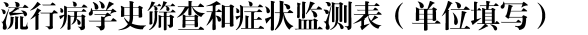 填报人：                       联系电话：注： 1.请在表格相应栏内打“ √”，如有相关情况请详细注明。2.住参训地点所在市的参加人员不填报第 5 项。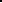 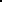 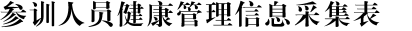 说明：请如实填写本表，使用 A4 纸打印，报到提交工作组。姓名（签名）：                  联系电话：身份证号：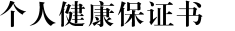 1.体温正常，健康码显示绿色。2.本人不是确诊病例、疑似病例、无症状感染者和尚在隔离 观察期的密切接触者。3.近 14 天没有发热、咳嗽等症状， 有症状已经痊愈或者传 染病及身体不适已经排除。4.近 14 天内，本人没有国内中高风险等疫情重点地区旅居 史和接触史。5.近 14 天内，无境外旅居史。6.近 21 天内，居住社区无发生疫情。7.没有与疫情相关的其他因素。本人作出以上保证，故意隐瞒有关情况， 造成严重后果的， 本人自愿承担一切责任。保证人：年   月   日参加人员姓名筛查内容筛查内容有/是无/否1.培训前 14 天内有无境内中高风险地区、港台地区、国外旅行史或居住史，或被判 定为新冠病毒感染者（确诊病例或无症状感染者）、疑似病例的密切接触者。1.培训前 14 天内有无境内中高风险地区、港台地区、国外旅行史或居住史，或被判 定为新冠病毒感染者（确诊病例或无症状感染者）、疑似病例的密切接触者。2. 已治愈出院的确诊病例或已解除集中隔离医学观察的无症状感染者，尚在随访或 医学观察期内。2. 已治愈出院的确诊病例或已解除集中隔离医学观察的无症状感染者，尚在随访或 医学观察期内。3.有发热、寒战、咳嗽、咳痰、咽痛、打喷嚏、流涕、鼻塞、头痛、乏力、肌肉酸 痛、关节酸痛、气促、呼吸困难、胸闷、结膜充血、恶心、呕吐、腹泻、腹痛、皮 疹、黄疸、嗅觉或味觉减退等症状，未排除传染病者。3.有发热、寒战、咳嗽、咳痰、咽痛、打喷嚏、流涕、鼻塞、头痛、乏力、肌肉酸 痛、关节酸痛、气促、呼吸困难、胸闷、结膜充血、恶心、呕吐、腹泻、腹痛、皮 疹、黄疸、嗅觉或味觉减退等症状，未排除传染病者。4.培训前 14 天内具有境内中高风险地区所在地级市旅居史、接触史的参加人员，未 排除感染风险者。4.培训前 14 天内具有境内中高风险地区所在地级市旅居史、接触史的参加人员，未 排除感染风险者。5.非住参训地点所在市的参加人员报到前 48 小时以内核酸检测结果为阳性者。5.非住参训地点所在市的参加人员报到前 48 小时以内核酸检测结果为阳性者。其他需报告情况情形姓名健康排查（流行病学史筛查）健康排查（流行病学史筛查）健康排查（流行病学史筛查）健康排查（流行病学史筛查）健康排查（流行病学史筛查）健康排查（流行病学史筛查）健康排查（流行病学史筛查）情形姓名21 天内国内中、高 风险等疫情重点地区旅居地（县（市、 区））21 天内国内中、高 风险等疫情重点地区旅居地（县（市、 区））28 天内境 外旅居地（国家地 区）居住社区 21 天内发 生疫情   ①是②否属于下面哪种情形①确诊病例②无症状感染者③密切接触者 ④以上都不是是否解除医 学隔离观察 ①是②否③不属于核酸检测 ①阳性②阴性③不需要健康监测健康监测健康监测健康监测健康监测健康监测健康监测健康监测天数监测日期健康码①红码②黄码③绿码早体温晚体温是否有以下症状：     ①发热②乏力③咳嗽或 打喷嚏④咽痛⑤腹泻⑥ 呕吐⑦黄疸⑧皮疹⑨结 膜充血⑩都没有如出现以上所列症状， 是 否排除疑似传染病①是②否如出现以上所列症状， 是 否排除疑似传染病①是②否19 月 29  日29 月 30  日310月 1  日410月 2  日510 月 3 日610 月 4  日710月 5  日810月 6 日910月 7 日1010 月8 日1110 月 9 日报到当天10月 9 日